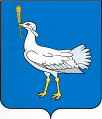 РОССИЙСКАЯ ФЕДЕРАЦИЯ	                                                                         МУНИЦИПАЛЬНЫЙ  РАЙОН    БОЛЬШЕГЛУШИЦКИЙ  САМАРСКОЙ  ОБЛАСТИ       АДМИНИСТРАЦИЯ  СЕЛЬСКОГО  ПОСЕЛЕНИЯ    БОЛЬШАЯ ДЕРГУНОВКА______________________________       ПОСТАНОВЛЕНИЕ    от  26 сентября  2016г. № 30О назначении публичных слушаний по проекту планировки территории и проекту межевания территории для проектирования и строительства объекта АО «РИТЭК»: «Обустройство скважины № 89 Южно-Жильцовского месторождения», на территории муниципального района Большеглушицкий, в границах сельского поселения Большая Дергуновка.В соответствии с Градостроительным кодексом РФ, Федеральным Законом РФ от 06.10.2003г. №131-ФЗ «Об общих принципах организации местного самоуправления в Российской Федерации», Уставом сельского поселения Большая Дергуновка муниципального района Большеглушицкий Самарской области. В целях выявления общественного мнения и внесения предложений по проекту планировки территории и проекту межевания территории для строительства объекта АО«РИТЭК»: «Обустройство скважины № 89 Южно-Жильцовского месторождения», на территории муниципального района Большеглушицкий, в границах сельского поселения Большая Дергуновка»                                           ПОСТАНОВЛЯЮ:Назначить публичные слушанья по проекту планировки территории и проекту межевания территории для строительства объекта АО«РИТЭК»: «Обустройство скважины № 89 Южно-Жильцовского месторождения», на территории муниципального района Большеглушицкий, в границах сельского поселения Большая Дергуновка с 28.09.2016г по 28.10.2016 г.;Назначить лицом, ответственным за организацию и проведение публичных слушаний, за ведение протокола публичных слушаний и протокола мероприятий по информированию жителей поселения по вопросу публичных слушаний заместителя главы сельского поселения Большеглушицкий муниципального района Большеглушицкий Самарской области Макарову Анну Евгеньевну.Определить местом проведения публичных слушаний, в том числе местом проведения мероприятий по информированию жителей сельского поселения Большеглушицкий муниципального района Большеглушицкий по проекту планировки территории и проекту межевания территории для проектирования и строительства объекта АО«РИТЭК»: «Обустройство скважины № 89 Южно-Жильцовского месторождения», на территории муниципального района Большеглушицкий, в границах сельского поселения Большая Дергуновка здание администрации сельского поселения Большая Дергуновка, расположенное по адресу: с.п.Большая Дергуновка, ул.Советская,99;Мероприятия по информированию жителей сельского поселения Большая Дергуновка по публичным слушаниям назначить на 12.10.2016 г. в период с9.00 до 10.00;5.Прием замечаний и предложений от заинтересованных лиц по публичным слушаниям по проекту планировки территории и проекту межевания территории для строительства объекта АО«РИТЭК»: «Обустройство скважины № 89 Южно-Жильцовского месторождения», на территории муниципального района Большеглушицкий, в границах сельского поселения Большая Дергуновка осуществлять заместителю главы сельского поселения Большая Дергуновка Макаровой Анне Евгеньевне с 28.09.2016 г по 28.10.2016 г., по адресу: с.п.Большая Дергуновка, ул.Советская,99;6.  Опубликовать настоящее постановление в газете  «Большедергуновские Вести»;Настоящее постановление вступает в силу со дня его официального опубликования.Глава сельского поселения Большая Дергуновкамуниципального района Большеглушицкий                                                               В.И. ДыхноСамарской области